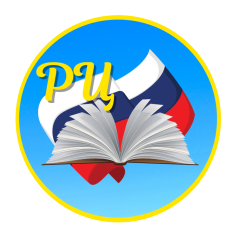 Инструкция по проведению внутришкольного мониторингамодулей функциональной грамотностина платформе РЭШ(ссылка на видео-инструкцию: https://youtu.be/MTR9agaNLMk)    Для проведения мониторинга на уровне ОО на платформе РЭШ (https://fg.resh.edu.ru/) нужно придерживаться следующего алгоритма: Администратор Зайдите на сайт РЭШ в модуль Функциональная грамотность по ссылке: https://fg.resh.edu.ru/Нажмите кнопку «Войти как учитель» 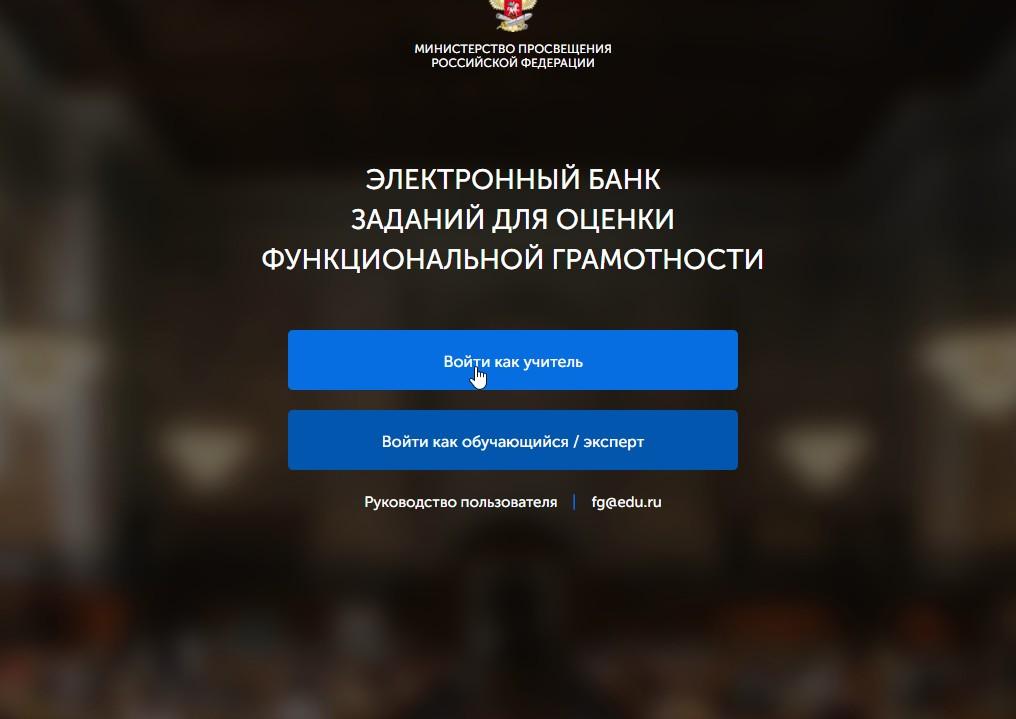 Введите логин и пароль от платформы РЭШ, если у Вас нет аккаунта на данной платформе – нажмите ссылку «Зарегистрироваться в РЭШ».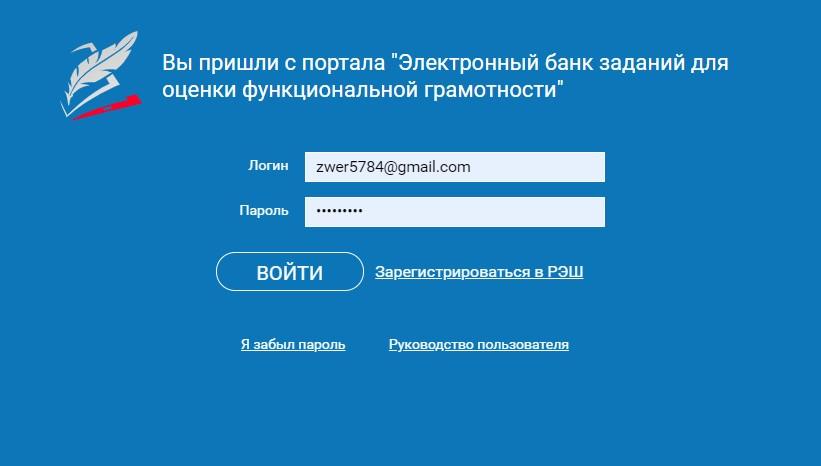 Нажмите кнопку «Создать мероприятие» и введите название мониторинга, вид проверяемой грамотности, дату проведения мониторинга и назначьте КИМ для варианта. 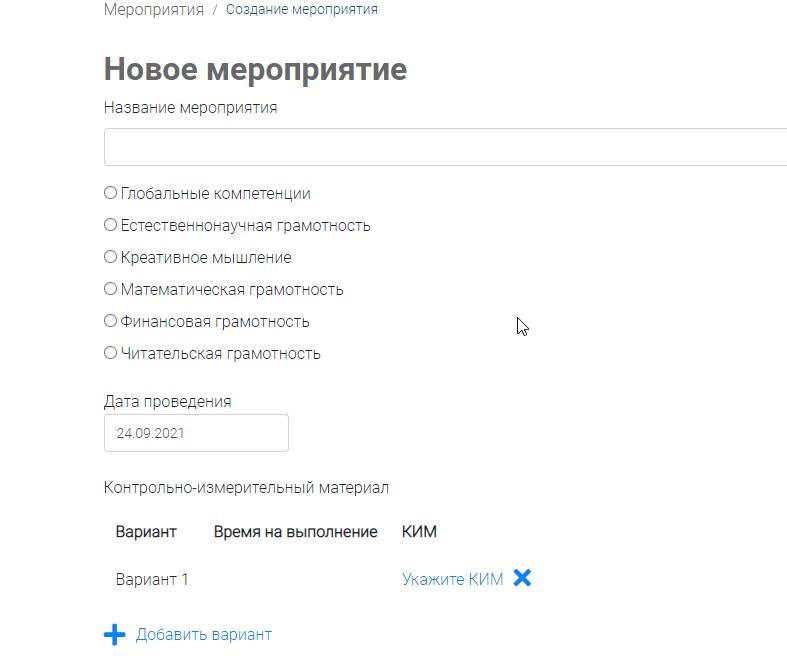 На данный момент доступны работы для 8 и 9 классов по 2 варианта для математической, читательской и естественно-научной грамотности. Сохраните карточку работы, нажав «Сохранить».В разделе «Проведение» нажмите «Добавить класс» и введите данные о группе учеников (наименование и количество участников). Нажмите «Сохранить». 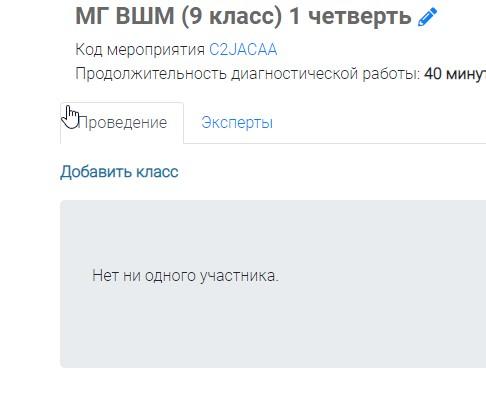 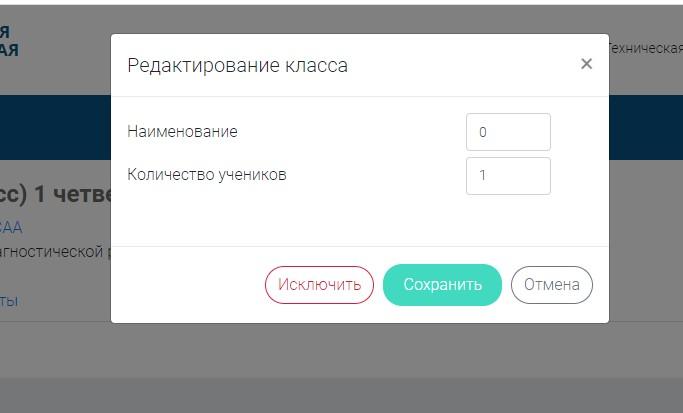 Добавьте все классы в параллели и укажите актуальное количество учеников.Перейдите в раздел «Эксперты» и добавьте необходимое количество экспертов для проверки мониторинга. Лучше, если проверять работу будет педагог, не работающий в данном классе/группе.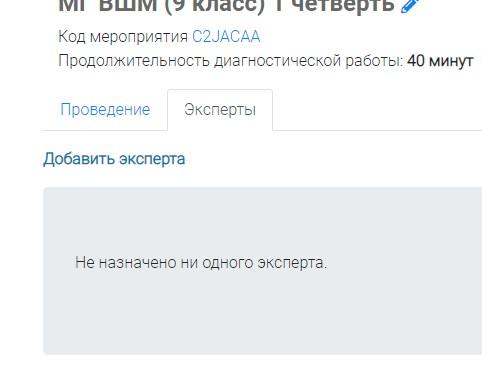 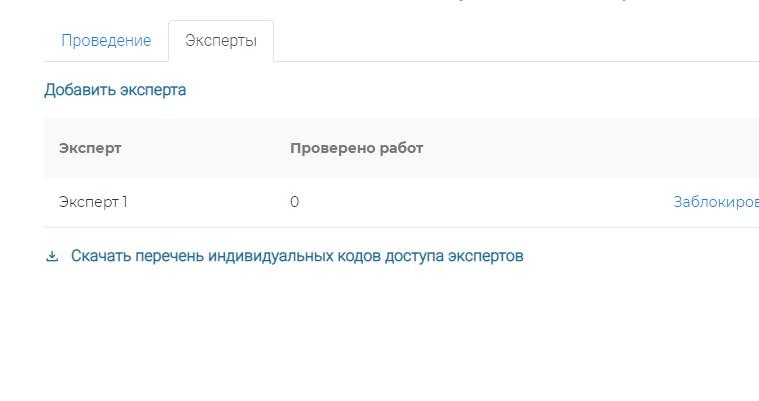 Скачайте коды доступа для экспертов и учеников и раздайте их непосредственно перед работой, зафиксировав в таблице, кому из детей Вы тот или иной код выдали.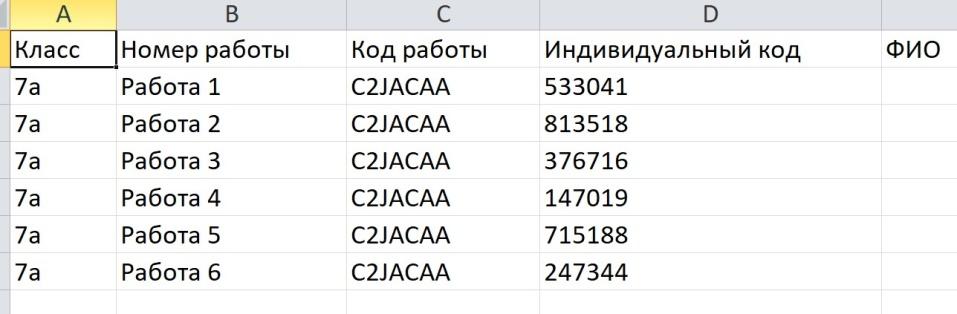 Скачайте коды доступа для экспертов и также зафиксируйте, кому какой код Вы выдали.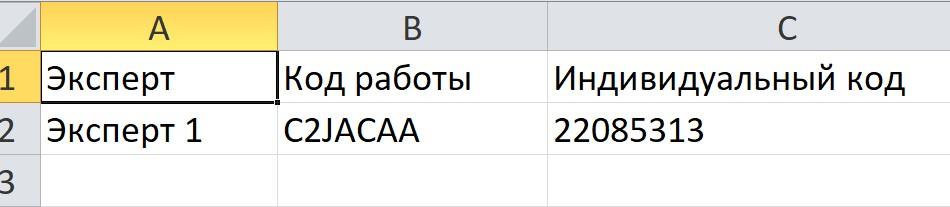 Педагог В день проведения работы для каждого учащегося обеспечьте место за компьютером и откройте для него страницу: https://fg.resh.edu.ru/. В этот раз необходимо нажать кнопку «Войти как обучающийся / эксперт». В поле «Код мероприятия» обучающийся вводит код работы. В поле «пароль» - свой индивидуальный код. Поставьте галочку в поле «Я не робот» и нажмите кнопку «Войти».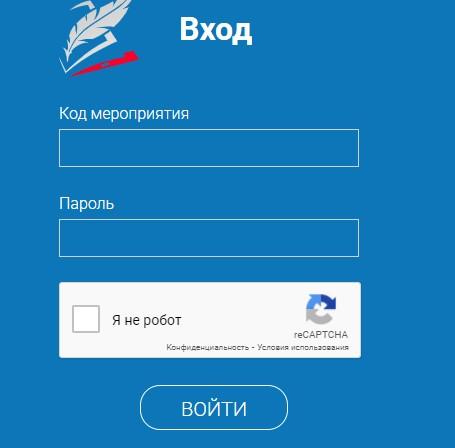 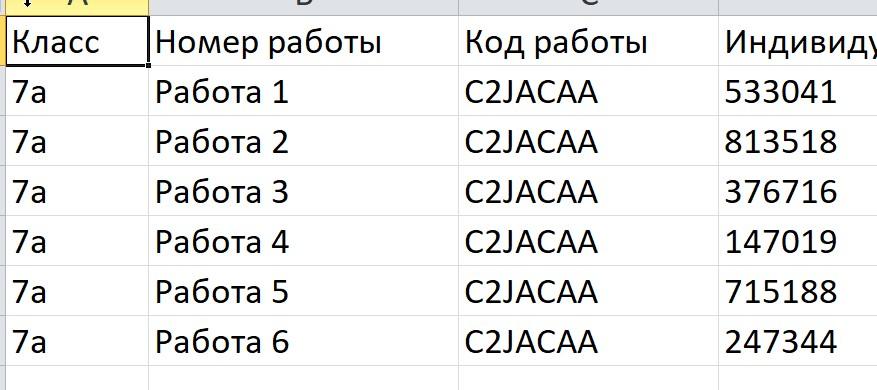 Далее учащийся читает инструкцию и выполняет предложенные задания. На работу отводится 40 минут.Эксперт приступает к проверке на сайте https://fg.resh.edu.ru/ и в поле «Код мероприятия» вводит код работы. В поле «пароль» - свой индивидуальный код. Поставьте галочку в поле «Я не робот» и нажмите кнопку «Войти».В личном кабинете эксперта находится инструкция. Нажмите кнопку «Критерии оценивания» и скачайте прикрепленные файлы.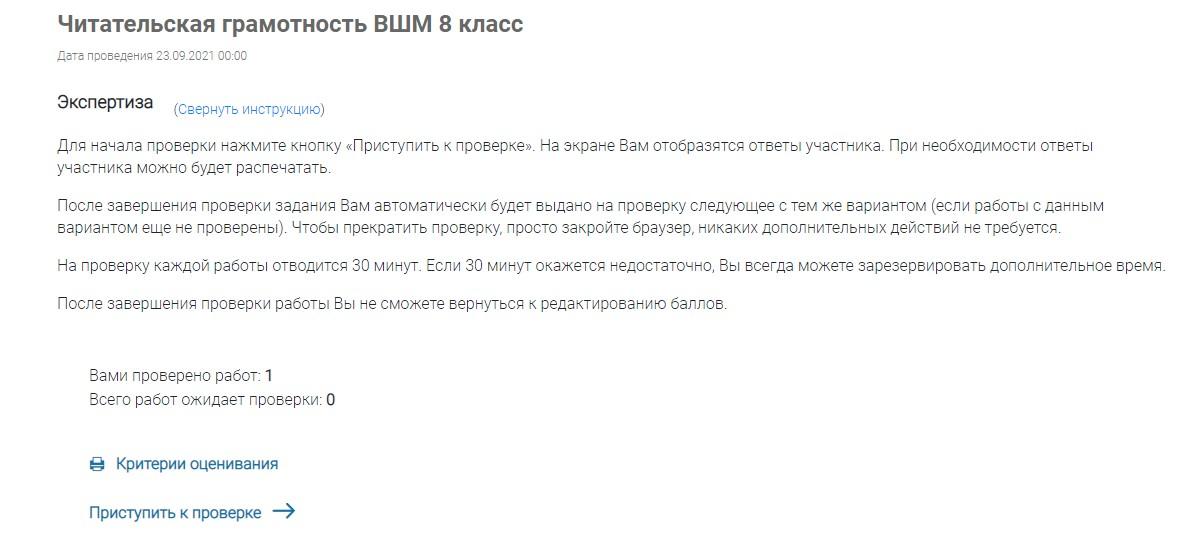 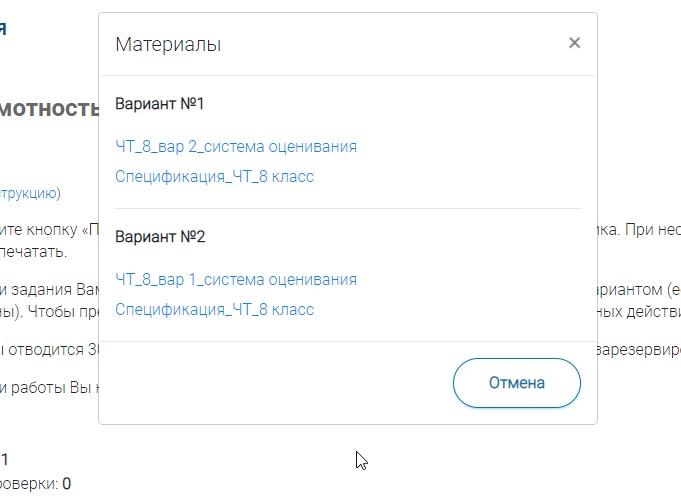 Нажмите кнопку «Приступить к проверке» и откройте на компьютере скачанный файл «….._система оценивания», в нем содержаться критерии для проверки двух заданий. Выполните проверку всех доступных для проверки работ.Администратор Убедившись, что работы всех участвовавших учеников проверены, нажмите «Скачать результаты»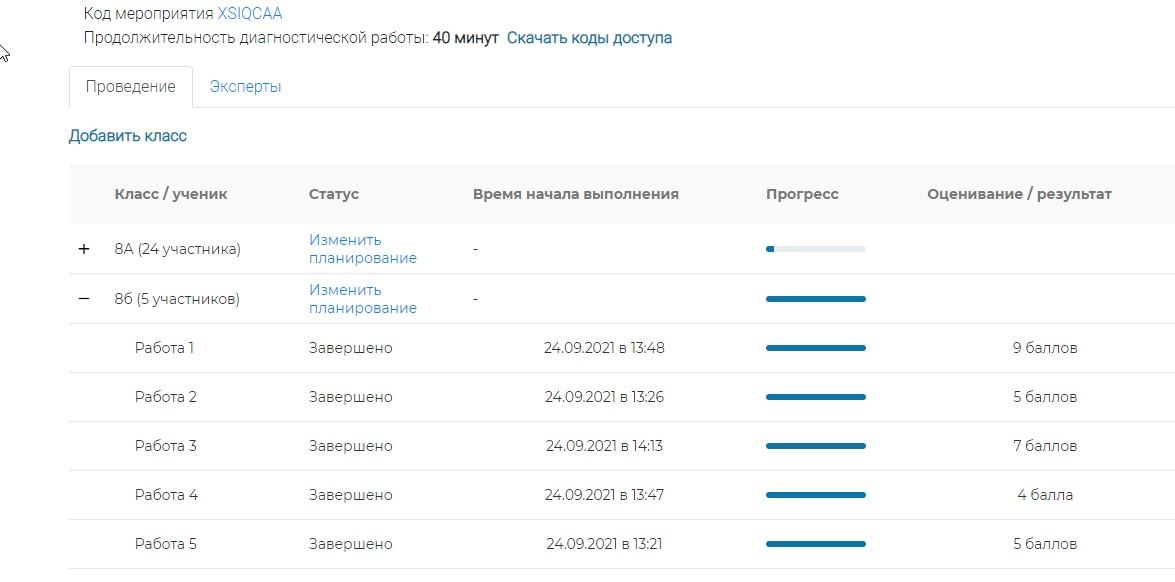 В скаченной таблице находятся все результаты мониторинга. Если часть уровней не проставлена, то воспользуйтесь спецификацией к работе (ее можно скачать в личном кабинете эксперта).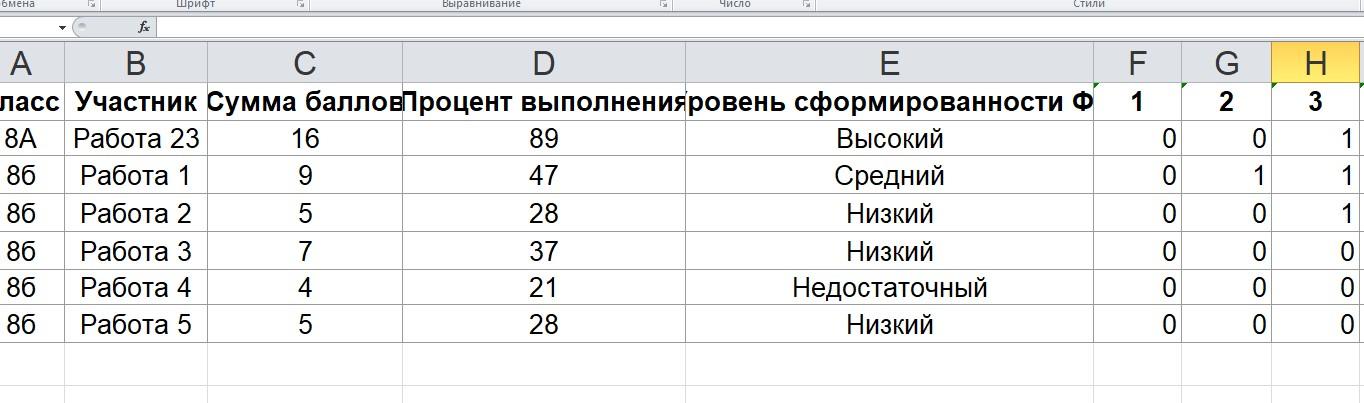 Для обработки данных воспользуйтесь таблицей, скачав ее по ссылке:  https://docs.google.com/spreadsheets/d/1R7XKnqxVS7jnyFGTnGKx0vebgRlbfwzF/edit?usp=sharing&ouid=117627550361894703060&rtpof=true&sd=true. Вставьте данные из столбца «Уровень сформированности ФГ» из Вашего файла с результатами в Форму для расчета.Для написания анализа результатов мониторинга воспользуйтесь спецификацией, критериями для проверки работ и таблицей с подсчитанными процентами результатов мониторинга.